Карта урока для организации занятий с использованиемэлектронного обучения и дистанционных образовательных технологий7б технология Гудимова Татьяна ВасильевнаВопросы можно задать по адресу электронной почты tatgudimova@yandex.ru или в мессенджерах: WhatsApp (№89614030626) или в онлайн формате по ссылке    с 11 40 до 12 10 (время фактического проведения урока), с 13 00  до 14 00  (часы  неаудиторной  занятости,  проведение  индивидуальнойконсультации)Выполненное практическое задание необходимо предоставить в любом доступном формате (скан, фотография, документ MS Word; указывается вариант, которым владеет учитель и учащиеся (группы учащихся)):письмом на адрес электронной почты для обратной связи tatgudimova@yandex.ru;сообщением в WhatsApp №89614030626сообщением на странице в социальной сети (WhatsApp).УчительГудимова Татьяна ВасильевнаПредметТехнологияКласс7бДата проведения урока14.05.2020Тема урокаПодготовка кормов к скармливанию.Основные изучаемые вопросыВлияние кормов на продуктивность животных зависит не только от их химического состава, но и от того, как животные переваривают эти корма. Переваримость таких кормов, как зерно, корнеплоды, а также кормов животного происхождения у разных видов животных примерно одинакова. Грубые корма разными животными перевариваются по-разному. Жвачные животные благодаря деятельности бактерий рубца хорошо переваривают грубые корма, а лошади и свиньи - значительно хуже. Телята переваривают грубые корма хуже, чем взрослые животные, так как у них еще не полностью развился пищеварительный аппарат.Переваримость многих кормов можно значительно улучшить с помощью их предварительной обработки. При этом улучшаются и вкусовые качества кормов (поедаемость), у животных повышается аппетит.Чаще всего предварительной обработке подвергают грубые корма, особенно солому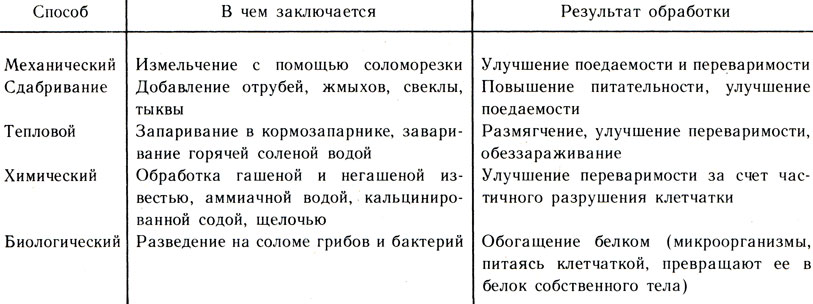 Необходимость обработки кормов перед скармливанием связана и с биологическими особенностями некоторых видов животных и условиями их содержания.Если крупному рогатому скоту многие корма можно скармливать необработанными, то свиньям, у которых желудок однокамерный, практически все корма скармливают после обработки.Ссылка на эл. платформуhttps://resh.edu.ru/subject/lesson/3290/main/Тип урокаОфлайнФорма обратной связиWhatsAppЗаданияЗаданияконспектДомашнее задание Какие технологические процессы связаны с кормлением животных, могут быть совмещены в современных агригатах?Критерии оценивания«Отлично» - Конспект, ответы на вопросы устно, домашнее задание.«Хорошо» - Конспект, и домашнее задание.«Удовлетворително» - Домашнее задание.